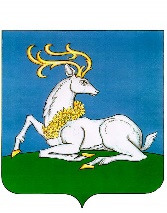 АДМИНИСТРАЦИЯОДИНЦОВСКОГО ГОРОДСКОГО ОКРУГА МОСКОВСКОЙ ОБЛАСТИРАСПОРЯЖЕНИЕ26.06.2023  №  17-рг. ОдинцовоОб утверждении доклада о правоприменительной практике по результатам осуществления муниципального земельного контроля на территории Одинцовского городского округа Московской области за 2022 годВ соответствии с частью 4 статьи 47 Федерального закона от 31.07.2020 
№ 248-ФЗ «О государственном контроле (надзоре) и муниципальном контроле в Российской Федерации», Положением о муниципальном земельном контроле на территории Одинцовского городского округа Московской области, утвержденным Решением Совета депутатов Одинцовского городского округа Московской области от 29.09.2021 № 2/28: 1. Утвердить прилагаемый доклад о правоприменительной практике по результатам осуществления муниципального земельного контроля на территории Одинцовского городского округа Московской области за 2022 год.2. Опубликовать настоящее распоряжение на официальном сайте Одинцовского городского округа Московской области в сети «Интернет» в разделе «Муниципальный земельный контроль».Глава Одинцовского городского округа                                                 А.Р. ИвановУТВЕРЖДЕНРаспоряжением Администрации Одинцовского городского округа Московской областиот  26.06.2023 № 17-рДоклад о правоприменительной практике по результатам осуществления муниципального земельного контроля на территории Одинцовского городского округа Московской области за 2022 годМуниципальный земельный контроль на территории Одинцовского городского округа Московской области (далее – муниципальный земельный контроль) осуществляется в соответствии со статьей 72 Земельного кодекса Российской Федерации, Федеральным законом от 31.07.2020 № 248-ФЗ «О государственном контроле (надзоре) и муниципальном контроле на территории Российской Федерации», Положением о муниципальном земельном контроле на территории Одинцовского городского округа Московской области, утвержденным решением Советом депутатов Одинцовского городского округа Московской области от 29.09.2021 № 2/28 (далее – Положение). Предметом муниципального земельного контроля на территории Одинцовского городского округа является соблюдение юридическими лицами, индивидуальными предпринимателями, гражданами обязательных требований земельного законодательства в отношении объектов земельных отношений, за нарушение которых законодательством Российской Федерации предусмотрена административная ответственность.Объектом муниципального земельного контроля являются: деятельность, действия (бездействия) физических лиц и организаций, в рамках которых должны соблюдаться обязательные требования, в том числе предъявляемые к физическим лицам и организациям, осуществляющим деятельность, действия (бездействие);земли, земельные участки и (или) части земельных участков, которыми граждане и организации владеют и (или) пользуются, к которым предъявляются обязательные требования.В рамках муниципального земельного контроля осуществляется контроль за соблюдением:обязательных требований о недопущении самовольного занятия земель, земельного участка или части земельного участка, в том числе использования земель, земельного участка или части земельного участка, лицом, не имеющим предусмотренных законодательством прав на них;обязательных требований об использовании земельных участков по целевому назначению в соответствии с их принадлежностью к той или иной категории земель и (или) разрешенным использованием;обязательных требований, связанных с обязательным использованием земель, предназначенных для жилищного или иного строительства, садоводства, огородничества и личного подсобного хозяйства, в указанных целях в течение установленного срока;обязательных требований, связанных с обязанностью по приведению земель в состояние, пригодное для использования по целевому назначению;обязательных требований о запрете самовольного снятия, перемещения и уничтожения плодородного слоя почвы, порчи земель в результате нарушения правил обращения с пестицидами, агрохимикатами или иными опасными для здоровья людей и окружающей среды веществами и отходами производства и потребления;обязательных требований по улучшению земель и охране почв от ветровой, водной эрозии и предотвращению других процессов, ухудшающих качественное состояние земель;обязательных требований по использованию земельных участков из земель сельскохозяйственного назначения, оборот которых регулируется Федеральным законом «Об обороте земель сельскохозяйственного назначения», для ведения сельскохозяйственного производства или осуществления иной связанной с сельскохозяйственным производством деятельности;исполнения предписаний об устранении нарушений обязательных требований, выданных должностными лицами органов муниципального земельного контроля в пределах их компетенции.Обязательные требования, подлежащие проверке в рамках муниципального земельного контроля, подготовлены и утверждены Положением, в соответствии с нормами Земельного кодекса Российской Федерации, Кодекса Российской Федерации об административных правонарушениях, актуализации не требуют.Полномочия при осуществлении муниципального земельного контроля осуществляются в отношении всех категорий земель, 
за исключением земель лесного фонда, земель водного фонда и земель запаса.Муниципальный земельный контроль осуществляется на основе управления рисками причинения вреда (ущерба) охраняемым законом ценностям.Для целей управления рисками причинения вреда (ущерба) охраняемым законом ценностям при осуществлении муниципального земельного контроля земельные участки подлежат отнесению к одной из категорий риска причинения вреда (ущерба):средний риск;умеренный риск;низкий риск.Решение об отнесении органами муниципального земельного контроля земельных участков к определенной категории риска и изменении присвоенной земельному участку категории риска принимается руководителем органа муниципального земельного контроля по месту нахождения земельного участка в соответствии с критериями отнесения земельных участков к определенной категории риска при осуществлении муниципального земельного контроля.В рамках осуществления муниципального земельного контроля объекты контроля относятся к следующим категориям риска:к категории среднего риска:земельные участки, граничащие с земельными участками, предназначенными для захоронения и размещения отходов производства и потребления, размещения кладбищ;земельные участки, расположенные в границах или примыкающие к границе береговой полосы водных объектов общего пользования;земельные участки, кадастровая стоимость которых на 50 и более процентов превышает средний уровень кадастровой стоимости по городскому округу;мелиорируемые и мелиорированные земельные участки;земельные участки, смежные с земельными участками, на которых расположены комплексы по разведению сельскохозяйственной птицы (с проектной мощностью 40 тыс. птицемест и более);земельные участки, смежные с земельными участками, на которых расположены комплексы по выращиванию и разведению свиней (с проектной мощностью 2000 мест и более), свиноматок (с проектной мощностью 750 мест и более).К категории умеренного риска:относящиеся к категории земель населенных пунктов и граничащие с землями и (или) земельными участками, относящимися к категории земель сельскохозяйственного назначения, земель лесного фонда, земель особо охраняемых территорий и объектов, земель запаса;относящиеся к категории земель промышленности, энергетики, транспорта, связи, радиовещания, телевидения, информатики, земель для обеспечения космической деятельности, земель обороны, безопасности и земель иного специального назначения, за исключением земель, предназначенных для размещения автомобильных дорог, железнодорожных путей, трубопроводного транспорта, линий электропередач и граничащие с землями и (или) земельными участками, относящимися к категории земель сельскохозяйственного назначения;относящиеся к категории земель сельскохозяйственного назначения и граничащие с землями и (или) земельными участками, относящимися к категории земель населенных пунктов;земельные участки, смежные с земельными участками из земель промышленности, энергетики, транспорта, связи, радиовещания, телевидения, информатики, земель для обеспечения космической деятельности, земель обороны, безопасности и земель иного специального назначения;земельные участки, смежные с земельными участками, на которых расположены комплексы по разведению сельскохозяйственной птицы (с проектной мощностью менее 40 тыс. птицемест);земельные участки, смежные с земельными участками, на которых расположены комплексы по выращиванию и разведению свиней (с проектной мощностью менее 2000 мест), свиноматок (с проектной мощностью менее 750 мест).К категории низкого риска: объекты контроля, которые не указаны в подпунктах 1 и 2 пункта 8 настоящего Доклада. По состоянию на 31.12.2022 к категории среднего риска отнесено 16 земельных участков, к категории умеренного риска 811 земельных участков.Данные об осуществлении контрольных (надзорных) мероприятий в рамках муниципального земельного контроля в 2022 году:в соответствии с постановлением Правительства Российской Федерации от 10.03.2022 года № 336 «Об особенностях организации и осуществления государственного контроля (надзора), муниципального контроля» наложен запрет на проведение плановых и внеплановых проверок;Решением главного муниципального земельного инспектора Одинцовского городского округа Московской области от 11.03.2022 все плановые контрольно (надзорные) мероприятия в рамках муниципального земельного контроля на территории Одинцовского городского округа Московской области на 2022 г. отменены;факты причинения вреда (ущерба) охраняемым законом ценностям, в рамках муниципального земельного контроля в 2022 г. не выявлялись, внеплановые контрольные (надзорные) мероприятия не проводились.Данные об осуществлении профилактических мероприятий в рамках муниципального земельного контроля в 2022 г.Положением предусмотрено, что при осуществлении муниципального земельного контроля могут проводиться следующие виды профилактических мероприятий:Информирование.В целях информирования граждан о необходимости соблюдения обязательных требований земельного законодательства, а так же о проводимых мероприятиях в рамках муниципального земельного контроля,  Администрацией Одинцовского городского округа Московской области (далее - Администрация) на официальном сайте Одинцовского городского округа Московской области  https://odin.ru/ (далее - Официальный сайт),  в разделе «Муниципальный земельный контроль» (https://odin.ru/main/static.asp?id=1583), размещается актуальная информация об осуществлении муниципального земельного контроля, а так же нормативные (ненормативные) правовые акты регулирующие осуществление муниципального земельного контроля. В течении 2022 г., в газете «Одинцовская неделя», в официальных аккаунтах Администрации в социальных сетях, на Официальном сайте в разделе новости, периодически размещалась информация по профилактике нарушений земельного законодательства.Ежеквартально телеканалом «ОТВ» проводились интервью с начальником отдела муниципального земельного контроля Администрации Новоселовым Евгением Олеговичем, посвященные организации, осуществлению и результатам работы муниципального земельного контроля.Обобщение правоприменительной практики.Обобщение правоприменительной практики за 2021 г. размещено на Официальном сайте (https://odin.ru/main/static.asp?id=1706).Объявление предостережений.По результатам выездных обследований, в 2022 г. было объявлено 72 предостережения о недопустимости нарушения обязательных требований земельного законодательства.Консультирование.Осуществлено 140 консультирований юридических лиц, граждан по различным вопросам организации и осуществления муниципального земельного контроля.Профилактические визиты.Профилактические визиты в 2022 г. в рамках муниципального земельного контроля, не проводились.В целях выявления типичных нарушений обязательных, проведен анализ объявленных предостережений, по результатам анализа установлено, что предостережения объявлялись:в 31 случае при выявлении признаков неиспользования земельных участков;в 30 случаях при выявлении признаков самовольного занятия земель;в 11 случаях при выявлении признаков нецелевого использования земельных участков.Таким образом, наиболее типичными нарушениями являлись неиспользование земельных участков и самовольное занятие земельных участков.Неиспользование земельных участков, возникает по следующим причинам:недостаточность знаний норм действующего законодательства у собственников (землепользователей) о необходимости своевременного освоения земель, а так же наличия административной ответственности за неиспользование земельного участка;собственником осуществляется деятельность, по покупке (продаже) земельных участков, с целью извлечения прибыли;отсутствие материальных (денежных) средств на освоение земельного участка.Самовольное занятие земель, возникает по следующим причинам:недостаточность знаний норм действующего законодательства у собственников (землепользователей) о недопущении самовольного использования земель, без предусмотренных законодательством прав на земельный участок, а так же наличия административной ответственности за самовольное занятие земель;умышленное использование дополнительных земель на безвозмездной основе.Предложения о внесении изменений в законодательство Российской Федерации о государственном контроле (надзоре), муниципальном контроле отсутствуют.Главный муниципальный земельный инспекторОдинцовского городского округа Московской области                               А.А. Тесля